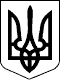 УЖГОРОДСЬКА РАЙОННА ДЕРЖАВНА АДМІНІСТРАЦІЯЗАКАРПАТСЬКОЇ ОБЛАСТІР О З П О Р Я Д Ж Е Н Н Я_____25.08.2021_____                    Ужгород                                №___206_________Про затвердження Положення про сектор з питань запобігання і виявлення корупціїапарату Ужгородської районної державної адміністраціїВідповідно до статей 6, 39, 41 Закону України „Про місцеві державні адміністрації”, постанови Кабінету Міністрів України від 26.09.2012 р. № 887 „Про затвердження Типового положення  про структурний підрозділ місцевої державної адміністрації”, наказу Національного агентства України з питань запобігання корупції від 27.05.2021 № 277/21 „Про затвердження Типового положення про уповноважений підрозділ (уповноважену особу) з питань запобігання та виявлення корупції”, беручи до уваги лист Закарпатської обласної державної адміністрації 02.08.2021 № 5959/06-12, у зв’язку із затвердженням Національним агентством України з питань запобігання корупції Типового положення про уповноважений підрозділ (уповноважену особу) з питань запобігання та виявлення корупції у новій редакції:Затвердити Положення про сектор з питань запобігання і виявлення корупції апарату Ужгородської районної державної адміністрації у новій редакції (додається).Визнати таким, що втратило чинність, розпорядження в.о.голови райдержадміністрації 22.03.2021 № 61 „Про затвердження Положення про сектор з питань запобігання і виявлення корупції в райдержадміністрації”.Контроль за виконанням цього розпорядження покласти на керівника апарату райдержадміністрації Боднарюк Р.Ю.В.о.голови державної адміністрації                                      Христина МАЦКО